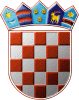 REPUBLIKA HRVATSKAKRAPINSKO-ZAGORSKA ŽUPANIJAGRAD ZLATARGRADONAČELNIKKLASA: 007-05/23-01/12URBROJ: 2140-07-02-23-2U Zlataru 05. prosinca 2023.GRAD ZLATARGRADSKO VIJEĆEPREDMET: Odluka o imenovanju Savjeta Galerije izvorne umjetnosti Zlatarprijedlog; daje se	Sukladno čl. 20. Statuta Galerije izvorne umjetnosti Zlatar, KLASA: 012-03/20-01/01 URBROJ: 221/01-280-20-3, od 23.3.2020., Galerija ima Savjet Galerije, koji imenuje osnivač iz reda istaknutih kulturnih i javnih djelatnika. Savjet Galerije je stručno savjetodavno tijelo te ima tri člana, koji između sebe biraju predsjednika. Nadalje, Savjet Galerije radi na sjednicama koje, u dogovoru ili na zahtjev ravnatelja, saziva i njima predsjeda predsjednik. Zadaća Savjeta je razmatranje i davanje mišljenja o stručnim pitanjima rada i razvitka Galerije, predlaže način vođenja i organiziranja stručnog rada, te sudjeluje u izradi godišnjeg programa rada i razvitka Galerije.	Kako trenutno nije imenovan Savjet Galerije, predlaže se Gradskom vijeću da na temelju prijedloga Komisije za izbor i imenovanje, koji će ista dati na sjednici vijeća, donese akt u prilogu.S poštovanjem, GRADONAČELNICAJasenka Auguštan - PentekPrilog:Prijedlog Odluke o imenovanju Savjeta Galerije izvorne umjetnosti